Ev. luth. Kirchengemeinde Ganderkesee und Schönemoor, Ring 14 27777 Ganderkesee 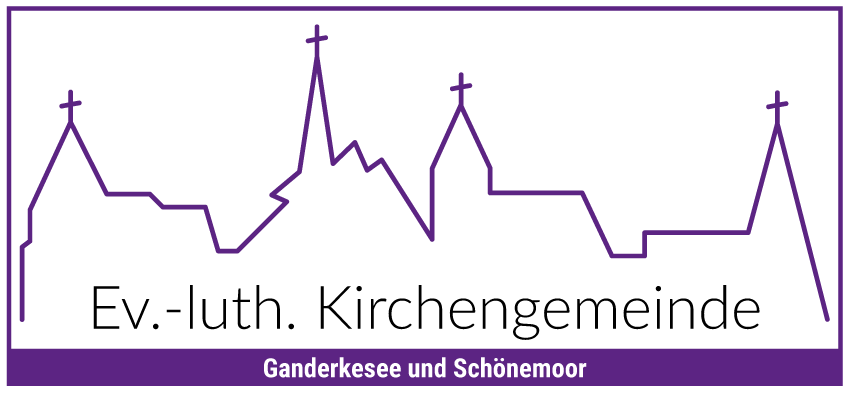 Tel: 04222-9420-0 Fax: 04222-942029 mail: kirchenbuero.ganderkesee@kirche-oldenburg.deAnmeldung zur TrauungTrauung_____________________________________________	/______________________________________________________(Datum, Uhrzeit, Ort und Stätte der Trauung)		(Pfarrer/in, evtl. Beteiligung einer/eines zweiten Geistlichen)_________________________________________________________________________________________________________(Text der Trauung)					Bitte ankreuzen:Trauurkunde 		DIN A5 □	DIN A4 □		Veröffentlichung im Gemeindebrief gewünscht? 		Ja □	Nein □	Eheschließung_______________________________________________		________/_______________________________________(Datum, Ort/Standesamt der Eheschließung)					(Nummer des Eintrages)________________________________________________ (Evtl. gemeinsamer Ehename)Ehefrau							Ehemann______________________________________________                        ______________________________________________(Familienname, Vorname, Geburtsname)				(Familienname, Vorname, Geburtsname)______________________________________________                        ______________________________________________(Geburtsdatum, Geburtsort)					(Geburtsdatum, Geburtsort)______________________________________________                        ______________________________________________(Straße, Hausnummer)						(Straße, Hausnummer)______________________________________________                        ______________________________________________(PLZ, Wohnort)							(PLZ, Wohnort)______________________________________________                        ______________________________________________(Telefon)							(Telefon)______________________________________________                        ______________________________________________(E-Mail-Adresse)							(E-Mail-Adresse)______________________________________________                        ______________________________________________(Familienstand vor Eheschließung)					(Familienstand vor Eheschließung)	______________________________________________                        ______________________________________________(Datum und Ort der Taufe/)					(Datum und Ort der Taufe)	______________________________________________                        ______________________________________________(Konfession)							(Konfession)	______________________________	______________________            _______________________(Ort, Datum)					(Unterschrift)			          (Unterschrift)